        МБДОУ «Детский сад комбинированного вида «Красная шапочка»Районное методическое объединение учителей - логопедовОткрытое подгрупповое логопедическое занятие в старшей группе на тему «23 февраля — День защитника Отечества»     (Дифференциация произношения звуков [ш]-[ж])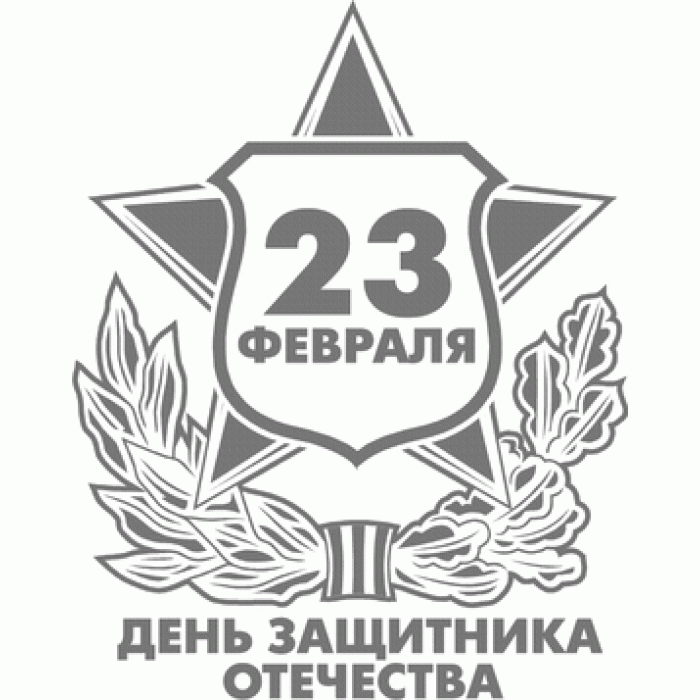 Подготовила:  учитель – логопедЛарькина  Ольга НиколаевнаПГТ Комсомольский  2020г.Цель: Закрепление лексической темы: «23 февраля - День защитника Отечества». Дифференциация произношения звуков [ш]-[ж]Задачи:Образовательные:- формировать представления о значимости праздника, его значении, названия военных профессий, военной техники;-уточнять и расширять словарный запас по данной теме;- учить образовывать существительные в именительном падеже, множественного числа;- учить согласованию существительных с глаголами, образование прилагательных от существительных;Развивающие:- развивать фонематический слух, дифференциацию звуков [ш]-[ж]- развивать речевую активность, диалогическую речь (посредством ответов на вопросы);- развивать общую и мелкую моторику;- формирование правильной координации движений;- развивать зрительное и слуховое внимание, внимание, мышление, память.Воспитательные:- воспитывать самоконтроль за речью;- воспитывать уважительное отношение к людям военных профессий.- формирование взаимопонимания, доброжелательности, самостоятельности, инициативности, ответственности.Оборудование: медиапроэктор; презентация «День защитника Отечества»; музыка для физкультминутки «Нашей Армии – салют!»; мяч; самолет красный и синий; предметные картинки со звуками [ш]-[ж] (мышь, карандаши, шуба, чашка, шапка, груша, шишка, парашют, жук, лыжи, жираф, желуди, ежевика, мороженное, морж, еж); цветные конверты для картинок.   План занятия:I. Вводная часть:    Организационный момент. II. Основная часть:Актуализация знаний.Игра «Один – много».Игра «Скажи, какой?»Игра « Кто и как нас защищает?»Физкультминутка «Нашей Армии – салют!»Игра «Поймай самолет».Игра «Самолеты»III. Заключительная часть.               Итог занятия                                      Ход занятия:I. Вводная часть.   Организационный момент.    Показ  презентации  на слайде  №1,2    (Дети читают стихи) Нашей Армии Российской!                  Сегодня мы славим тех,День рождения в феврале!                    Кто на страже Отечества,Слава ей непобедимой!                         Самых лучших и верных                             Слава миру на земле!                             Сынов человечества!                                                             Российский воин бережёт                         Родной страны покой и славу.
                          Он на посту, и наш народ,
                          Гордится армией по праву.Логопед: О каком празднике идёт речь?            (Ответы детей)Логопед: Верно, 23 февраля – День Защитника Отечества. Логопед: В какой стране мы живем? Что мы называем Отечеством?Мы живем в стране, которая называется Россией. Россия – наша Родина, наше Отечество. Отечеством мы зовем нашу страну потому, что в ней жили наши отцы, деды, прадеды. II. Основная часть:  (слайд №3)  1. Актуализация знаний.Логопед: Итак, дети скажите, кого мы называем Защитниками Отечества? Дети: Кто охраняет и защищает нашу Родину?Дети: Солдаты. Это люди, которые охраняют нашу Родину и нас.Логопед: А какие вы знаете военные профессии?  (слайд №4,5,6,7,8,9,10,11)Дети: Летчик, танкист, моряк, десантник, пограничник, парашютист, подводник, артиллерист.2. Игра «Один – много» с мячом  (слайд №12)Логопед: А теперь поиграем в игру «Один – много».Образец: Танкист – танкисты – много танкистов.Защитник – защитники – много защитников.Моряк – моряки – много моряков.Пограничник – пограничники – много пограничников.Матрос – матросы – много матросов.Парашютист – парашютисты – много парашютистов.Летчик – летчики – много летчиков.3.Игра «Скажи, какой?»      (слайд №13,14,15)(Логопед задает вопрос, дети отвечают)Солдат (какой?) –… смелый, бесстрашный, отважный.Пограничник (какой?) – …осторожный, храбрый, ловкий.Командир (какой?) –… справедливый, умный, мужественный.Логопед: Молодцы! Вы справились, а теперь сложнее задания.4. Игра « Кто и как нас защищает?»  (слайд №16,17,18,19)Логопед: Дети, что делает пограничник?Дети: Пограничник охраняет границу нашей Родины – России.Логопед: Что делает летчик?Дети: Летает на самолете. Охраняет мирное небо.Логопед: Ребята, что делает пехотинец?Дети:  Охраняет нас на земле.Логопед: Как вы думаете, что делает моряк?Дети: Моряк охраняет нас на воде.Логопед: Дети, вы молодцы!– Дети мы с вами знаем, какие бывают военные профессии. А теперь назовем виды войск?              Логопед помогает детям отвечать.Сухопутные войска. К ним относятся солдаты, пехотинцы пулеметчики, автоматчики (слайд №20)Военно – воздушные силы. К ним относятся летчики, вертолетчики, Парашютисты (слайд №21)Военно – морской флот. К ним относятся моряки, матросы кораблей и подводных лодок  (слайд №22)5. Физкультминутка «Нашей Армии – салют!»   (слайд №23)
Наши воины идут  – раз – два, раз – два,                      (Ходьба на месте.)
В барабаны громко бьют: тра – та–та, тра–та–та        (Имитируют игру на барабане)
В море наши корабли: нынче здесь – завтра там!        (Покачиваются с ноги на ногу)
Долго плавали в дали по морям, по волнам!                   (Круговые движения руками)
Пограничник на посту: кто идёт? кто идёт?                (Поворачиваются вправо-влево)
Едут танки по мосту: трр-вперёд, трр-вперёд!                                          («Моторчик»)
Над землёю самолёт: у-у, у-у!                                                                 (Руки в стороны)
Разрешён ракетам взлёт:у-у-ух! у-у-у-ух!(Приседают, встают-поднимают руки вверх)
Наши пушки точно бьют: бух, бах!                        («Бокс»)
Нашей армии – салют!         Ура! Ура! Ура!         (Поднимают руки в стороны – вверх)6. Игра «Поймай самолет» (слайд №24,25)(Дифференциация произношения звуков [ш]-[ж])Логопед: А теперь вы станете летчиками! Я буду произносить слоги, слова  и бросать самолет.  Вы будете заменять в этом звук [ш] на [ж], и возвращать самолетик мне:                 ша - жа                    шар – жар                 шо - жо                    шаль – жаль                 шу - жу                    шить – жить                 ши - жи                    уши – ужи                 аша- ажа                   ушу – ужу7. Игра «Самолеты» (слайд №26,27,28,29)(Логопед предлагает детям на столе картинки со звуками [ш] и [ж])Логопед: Итак, наши самолеты готовы, собираются в дальнюю дорогу. Поможем погрузить в самолеты груз. В синий самолет предметы со звуком [ш] (слайд №26,27)     а в красный со звуком [ж] (слайд №28,29) Логопед:  Вы справились с заданиями. Молодцы!III. Заключительная часть (слайд №30)        Итог занятия.Логопед:  О каком празднике мы сегодня говорили?Логопед:  Кем бы хотели стать наши мальчики, будучи военными? А теперь наши девочки поздравят мальчиков и вручат подарки, которые они подготовили.  Спасибо всем за занятие, хорошего настроения!     СТИХИ НА 23 ФЕВРАЛЯРоссийский воин бережёт
Родной страны покой и славу.
Он на посту, и наш народ,
Гордится армией по праву.
                                  СТИХИ НА 23 ФЕВРАЛЯСпокойно дети пусть растут,
В российской солнечной Отчизне!
Он охраняет мир и труд,
Прекрасный труд во имя жизни.           СТИХИ НА 23 ФЕВРАЛЯ                                     СТИХИ НА 23 ФЕВРАЛЯНашей Армии Российской!                             Сегодня мы славим тех,День рождения в феврале!                               Кто на страже Отечества,Слава ей непобедимой!                                    Самых лучших и верных                             Слава миру на земле!                                        Сынов человечества!                                    